Приложение № 4Форма согласия на передачу персональных данных третьей сторонеДиректору муниципального бюджетного общеобразовательного учреждения «Яковская средняя общеобразовательная школа»________________________________________                                              (фамилия, инициалы)(фамилия, имя, отчество (полностью) субъектаперсональных данных, адрес,название и номер основного документа,удостоверяющего личность,                                                                                дата выдачи документа, выдавший орган)СОГЛАСИЕ на передачу персональных данных третьей сторонеЯ,		, в (фамилия, имя, отчество субъекта персональных данных)соответствии с Федеральным законом от 27.07.2007 г. №152-ФЗ «О персональных данных» даю свое согласие МБОУ «Яковская средняя общеобразовательная школа» на передачу следующих персональных данных третьей стороне: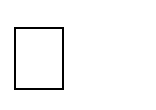 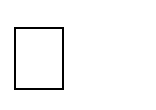 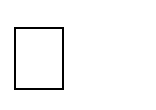 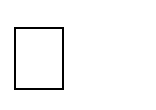 С целью  	 	.(указать цель передачи)Следующим лицам 	 	.(указать лица, которым передаются персональные данные) Перечень действий с персональными данными: передача.Срок действия согласия – бессрочно, до момента его отзыва.Согласие может быть отозвано мною в любое время на основании моего письменного заявления.Я предупрежден (а), что МБОУ «Яковская средняя общеобразовательная школа» имеет право передавать мои персональные данные для указанных выше целей третьим лицам, только при условии соблюдения требований законодательства Российской Федерации об обеспечении конфиденциальности и безопасности при обработке персональных данных.Подтверждаю ознакомление с «Положением о защите персональных данных» МБОУ «Яковская средняя общеобразовательная школа», правами и обязанностями в области защиты персональных данных.Субъект персональных данных:	/	 	(подпись)	(ФИО)Дата: «	»	20	г.